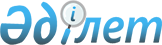 Об утверждении Правил оказания скорой медицинской помощи и медицинской помощи в форме санитарной авиации
					
			Утративший силу
			
			
		
					Приказ и.о. Министра здравоохранения Республики Казахстан от 26 ноября 2009 года № 793. Зарегистрирован в Министерстве юстиции Республики Казахстан 2 декабря 2009 года № 5950. Утратил силу приказом Министра здравоохранения Республики Казахстан от 6 июня 2012 года № 394      Сноска. Утратил силу приказом Министра здравоохранения РК от 06.06.2012 № 394.      Примечание РЦПИ!

      Порядок введения в действие приказа см. п. 5.

      В соответствии со статьями 49 и 50 Кодекса Республики Казахстан от 18 сентября 2009 года "О здоровье народа и системе здравоохранения" ПРИКАЗЫВАЮ:



      1. Утвердить прилагаемые Правила оказания скорой медицинской помощи и медицинской помощи в форме санитарной авиации.



      2. Департаменту стратегии и развития здравоохранения Министерства здравоохранения Республики Казахстан (Айдарханов А.Т.) обеспечить в установленном законодательством порядке государственную регистрацию настоящего приказа в Министерстве юстиции Республики Казахстан.



      3. Департаменту административно-правовой работы Министерства здравоохранения Республики Казахстан (Бисмильдин Ф.Б.) обеспечить в установленном законодательством порядке официальное опубликование настоящего приказа после его государственной регистрации.



      4. Контроль за исполнением настоящего приказа возложить на Вице-министра здравоохранения Республики Казахстан Вощенкову Т.А.



      5. Настоящий приказ вводится в действие по истечении десяти календарных дней после дня его первого официального опубликования.       И.о. Министра                             Б. Садыков

Утверждены приказом               

и.о. Министра здравоохранения     

Республики Казахстан              

от 26 ноября 2009 года № 793       

Правила оказания скорой медицинской помощи и

медицинской помощи в форме санитарной авиации      Сноска. Правила в редакции приказа и.о. Министра здравоохранения РК от 06.01.2011 № 18 (вводится в действие по истечении десяти календарных дней после дня его первого официального опубликования). 

1. Общие положения

      1. Настоящие Правила оказания скорой медицинской помощи и медицинской помощи в форме санитарной авиации (далее - Правила) определяют порядок оказания указанных видов медицинской помощи в Республике Казахстан.



      2. Скорая медицинская помощь (далее - СМП) - форма предоставления медицинской помощи при возникновении заболеваний и состояний, требующих экстренной медицинской помощи для предотвращения существенного вреда здоровью или устранения угрозы жизни.



      3. Санитарная авиация (далее - санавиация) - форма предоставления экстренной медицинской помощи населению при невозможности оказания медицинской помощи из-за отсутствия медицинского оборудования или специалистов соответствующей квалификации в медицинской организации по месту нахождения пациента. Предоставление медицинской помощи в форме санитарной авиации осуществляется путем доставки квалифицированных специалистов к месту назначения либо транспортировки больного в соответствующую медицинскую организацию различными видами транспорта.



      4. Патологические состояния, при которых оказывается СМП:

      имеется непосредственная угроза жизни, которая без своевременной медицинской помощи может привести к смертельному исходу;

      нет непосредственной угрозы для жизни, но, исходя из патологического состояния, угрожающий момент может наступить в любое время;

      нет угрозы для жизни, но нужны консультация и коррекция лечения;

      больной находится в состоянии не опасном для жизни, однако представляет непосредственную опасность для себя и окружающих.



      5. Оказание СМП осуществляется выездными бригадами, оснащенными необходимым лечебно-диагностическим оборудованием, медикаментами и укомплектованными подготовленным квалифицированным медицинским персоналом. 

2. Порядок оказания скорой медицинской помощи

      6. Организация скорой медицинской помощи (станция, отделение) (далее - ОСМП) является медицинской организацией, оказывающей круглосуточную экстренную и неотложную медицинскую помощь взрослому и детскому населению при угрожающих жизни (больного и/или окружающим) состояниях, несчастных случаях, острых тяжелых заболеваниях, как на месте происшествия, так и в пути следования.



      7. В крупных городах и районных центрах в составе ОСМП организуются подстанции. Районы обслуживания подстанций утверждаются местными органами управления здравоохранения по представлению главного врача станции скорой и неотложной медицинской помощи. Подстанции организуются с расчетом обеспечения 15-минутной транспортной доступности. Зоны обслуживания подстанции устанавливаются с учетом численности, плотности и возрастного состава населения, особенностей застройки, насыщенности района промышленными предприятиями, крупными сельскохозяйственными комплексами, наличием и состоянием транспортных магистралей, интенсивности движения и других особенностей региона.



      8. На ОСМП оказание экстренной медицинской помощи осуществляется выездными бригадами скорой медицинской помощи (далее - бригада СМП) (фельдшерская, врачебная, специализированная) - функциональными единицами ОСМП, организованными в соответствии со штатными нормативами.



      9. Фельдшерская выездная бригада СМП включает в свой состав фельдшера (специалиста со средним медицинским образованием, имеющего диплом по специальности "лечебное дело", сертификат специалиста - документ, дающий физическому лицу право осуществлять медицинскую деятельность по конкретной специальности (далее - сертификат), санитара и водителя.



      10. Врачебная выездная бригада СМП включает в свой состав врача (специалиста с высшим медицинским образованием, имеющего диплом по специальности "лечебное дело" или "педиатрия" и сертификат по специальности "скорая медицинская помощь"), фельдшера (специалиста со средним медицинским образованием имеющего диплом по специальности "лечебное дело", сертификат), санитара и водителя.



      11. В городах и районных центрах организуются специализированные бригады в зависимости от численности обслуживаемого населения города или района:

      свыше 70 тысяч жителей - бригады интенсивной терапии, а также бригады для оказания медицинской помощи детскому населению;

      свыше 100 тысяч - узкопрофильные специализированные бригады (кардиологическая, неврологическая, акушерско-гинекологическая, реанимационная, психиатрическая и другие).



      12. Специализированная выездная бригада СМП включает в свой состав врача (специалиста с высшим медицинским образованием, имеющего диплом по специальности "лечебное дело" или "педиатрия", сертификат врача по специальности "скорая медицинская помощь" и специализацию по профилю специализированной бригады), фельдшера (специалиста со средним медицинским образованием, имеющего диплом по специальности "лечебное дело", сертификат), санитара и водителя.



      13. При поступлении вызова в ОСМП фиксируются следующие данные: 

      фамилия, имя, отчество, возраст и пол пациента; 

      краткие данные по состоянию пациента и обстоятельствам несчастного случая или заболевания; 

      точный адрес и телефон, код двери подъезда, а также ориентировочные данные по проезду к месту нахождения пациента.



      14. Поступивший вызов обрабатывается по характеру, профилю заболевания и передается выездной бригаде СМП. Выездные бригады направляются: 

      для оказания СМП и транспортировки больных при несчастных случаях, травмах и отравлениях; 

      при заболеваниях, в том числе психических, угрожающих жизни и здоровью больного и окружающих их лиц;

      при родах и осложнениях течения беременности;

      для перевозки на госпитализацию больных, требующих экстренной медицинской помощи, в том числе по вызову специалистов организаций первичной медико-санитарной помощи (далее - ПМСП).

      Регламент выезда бригад СМП определяется перечнем категорий срочности вызовов согласно приложению к настоящим Правилам: 

      1-3 категория срочности - до 5-ти минут;

      4-5 категория срочности - до 20-ти минут;

      6 категория срочности - до 30 минут.



      15. Направление бригад интенсивной терапии и специализированных бригад осуществляется как по вызову врачей и средних медицинских работников, так и непосредственно от населения. При этом медицинский персонал, вызвавший бригаду интенсивной терапии или специализированную бригаду, оказывает необходимую медицинскую помощь до приезда вызванной им бригады.



      16. Пострадавшие и больные подлежат доставке для осмотра и госпитализации в медицинские организации (ургентные клиники). При необходимости по жизненным показаниям доставка осуществляется в ближайшую организацию здравоохранения с предварительным оповещением.



      17. Время пребывания бригады СМП в приемном покое стационара должно составлять не более 10 минут (время для передачи больного или пострадавшего ответственному дежурному врачу) с отметкой в карте вызова времени доставки больного бригадой СМП и времени приема больного врачом приемного отделения.



      18. При транспортировке пациента с заболеванием, угрожающим его жизни, либо несовершеннолетнего лица в организацию здравоохранения, оказывающую экстренную стационарную помощь, разрешается его сопровождение родственником (не более одного человека) в санитарном автотранспорте ОСМП.



      19. При отсутствии показаний к госпитализации или отказе больного от госпитализации оформляется сигнальный лист установленной формы для участкового врача (приказ и.о. Министра здравоохранения Республики Казахстан от 23 ноября 2010 года № 907 "Об утверждении форм первичной медицинской документации организаций здравоохранения", зарегистрированный в Реестре нормативных правовых актов № 6697).



      20. ОСМП в круглосуточном режиме выдает устные справки при личном обращении населения или по телефону о местонахождении больных или пострадавших при несчастных случаях, которым была оказана медицинская помощь медицинским персоналом станции (отделения). В случаях, не требующих экстренного обслуживания, старший врач смены ОСМП предоставляет пациенту координаты (адрес, телефон) медицинской организации для обращения за медицинской помощью.



      21. В режиме чрезвычайной ситуации ОСМП:

      действует по указанию территориального центра медицины катастроф;

      направляет в зону чрезвычайной ситуации выездные бригады СМП по ликвидации медико-санитарных последствий чрезвычайных ситуаций;

      проводит лечебно-эвакуационные мероприятия пострадавшим при ликвидации чрезвычайных ситуаций.



      22. ОСМП не выдает:

      судебно-медицинское заключение;

      заключение медицинского освидетельствования для установления факта употребления психоактивного вещества и состояния опьянения;

      иные письменные справки, заключения пациентам или их родственникам, за исключением установленных настоящими Правилами случаев.



      23. ОСМП не обслуживают вызова в случаях: 

      не требующих экстренной и неотложной медицинской помощи;

      требующих оказания медицинской помощи при неугрожающих жизни состояниях в рабочее время организаций, оказывающих первичную медико-санитарную помощь;

      необходимости выполнения диагностических и лечебных процедур, назначенных медицинскими организациями;

      перевозки пострадавших, больных и беременных, не нуждающихся в экстренной госпитализации;

      проведения судебно-наркологической, судебно-медицинской, судебно-психиатрической экспертизы;

      оказания консультативной помощи в медицинских организациях;

      доставки больных домой из стационаров;

      освидетельствования и составления акта смерти.



      24. ОСМП производят передачу вызова организациям, оказывающим медицинскую помощь в форме санитарной авиации в случаях:

      нахождения больных, рожениц и пострадавших за пределами зоны обслуживания, определенными местными органами государственного управления здравоохранения (административные границы городов, населенных пунктов и так далее);

      необходимости оказания экстренной и консультативно-диагностической специализированной и высокоспециализированной медицинской помощи;

      в целях повышения эффективности оказания медицинской помощи при экстренных ситуациях (массовые дорожно-транспортные происшествия (далее - ДТП) на загородных автомагистралях, чрезвычайных ситуациях (далее - ЧС), несчастные случаи и так далее).



      25. Транспорт, обслуживающий ОСМП, должен быть оснащен опознавательными знаками (проблесковый маяк, звуковой сигнал и др.).



      26. Санитарный автотранспорт должен подвергаться плановой санитарной обработке. В случаях перевозки инфекционных больных, санитарный транспорт подлежит обязательной дезинфекции медицинской организацией, принявшей больного.



      27. ОСМП обеспечиваются городской телефонной связью из расчета 2 ввода на 100 тысяч населения, но не менее 2-х вводов (в том числе с лечебно-профилактическими учреждениями, службами Министерства внутренних дел, Министерства по чрезвычайным ситуациям Республики Казахстан), междугородней телефонной связью, а также радиосвязью с выездными бригадами.

      Все станции скорой и неотложной медицинской помощи должны быть оборудованы автоматизированными системами управления (АСУ).

      Доступность населения к службе ОСМП обеспечивается посредством городской и мобильной телефонной связи.



      28. На ОСМП обеспечивается оказание экстренной и неотложной медицинской помощи непосредственно обратившимся пострадавшим и больным; по показаниям организуется стационарозамещающая помощь (стационар на дому).



      29. Штаты ОСМП устанавливаются в соответствие с типовыми штатами и штатными нормативами, утвержденными уполномоченным органом в области здравоохранения (приказ Министра здравоохранения Республики Казахстан от 27 апреля 2010 года № 238 "Об утверждении типовых штатов и штатных нормативов организаций Здравоохранения", зарегистрированный в Реестре нормативных правовых актов № 6173). 

3. Порядок оказания медицинской помощи в форме

санитарной авиации

      30. Санавиация осуществляет доставку квалифицированных специалистов к месту нахождения пациента либо его транспортировку в соответствующую медицинскую организацию для оказания консультативной, диагностической и лечебной помощи в рамках гарантированного объема бесплатной медицинской помощи с использованием наземного или воздушного санитарного авиатранспорта.



      31. Услуги санавиации включают:

      транспортные услуги (доставка специалистов к месту нахождения пациента, транспортировка пациента);

      медицинские услуги.



      32. Воздушный санитарный авиатранспорт (вертолет, самолет) используется:

      в районах трудной доступности; 

      для вывоза и перевозки больных, рожениц и пострадавших, находящихся на расстоянии более 150 километров от места расположения медицинской организации, предоставляющей услуги санитарной авиации на воздушном транспорте;

      для доставки квалифицированных специалистов, в том числе из республиканских организаций здравоохранения, к месту назначения при необходимости оказания экстренной специализированной медицинской помощи при: травмах и отравлениях, состояниях, угрожающих здоровью, жизни пациента и окружающих лиц, в случаях затруднения в постановке диагноза;

      для доставки пациента в республиканские организации здравоохранения в случае невозможности оказания медицинской помощи или отсутствия данного вида услуг на уровне областных, городских медицинских организаций;

      для оказания скорой медицинской помощи при дорожно-транспортных происшествиях на загородных автомагистралях.



      33. Отделения саниавиации организуются в областных центрах, городе республиканского значения и столице с целью обеспечения постоянной готовности и оперативного управления врачебными бригадами санавиации, и являются структурным подразделением медицинских организаций, оказывающих круглосуточную помощь (республиканские, областные, городские многопрофильные клиники, станции скорой медицинской помощи), оборудуются вертолетной площадкой для воздушного транспорта.



      34. Зоны обслуживания отделений санавиации определяются местными органами управления здравоохранения по согласованию с уполномоченным органом в области здравоохранения с учетом численности, плотности и возрастного состава населения, территориальных особенностей, наличием и состоянием транспортных магистралей, интенсивности движения и так далее, с расчетом обеспечения 2-х часовой доступности на воздушном авиатранспорте. 



      35. Деятельность отделений санавиации координируется Республиканским Координационным Центром по санавиации (далее - Республиканский Координационный Центр), определяемым уполномоченным органом в области здравоохранения.



      36. Экстренная и консультативно-диагностическая медицинская помощь осуществляется выездными бригадами отделения санитарной авиации, которая формируется заведующим отделением санитарной авиации из числа штатных и привлеченных специалистов.



      37. Состав штатной выездной бригады службы санитарной авиации включает в себя врача (специалиста с высшим медицинским образованием имеющего диплом по специальности "лечебное дело" или "педиатрия" и сертификат по специальности "скорая медицинская помощь"), фельдшера (специалиста со средним медицинским образованием имеющего диплом по специальности "лечебное дело", сертификат), санитара и водителя (пилота). К оказанию специализированной медицинской помощи могут привлекаться специалисты с высшим медицинским образованием, имеющие диплом по специальности "лечебное дело" или "педиатрия", сертификат врача по профильной специальности.



      38. По показаниям Республиканским Координационным Центром комплектуются мобильные бригады из привлеченных высококвалифицированных врачей-специалистов, готовых к оказанию выездной экстренной и консультативно-диагностической специализированной и высокоспециализированной медицинской помощи на территории Республики Казахстан в круглосуточном режиме.



      39. Вызов службы санитарной авиации осуществляется на основании заявок государственных организаций здравоохранения. При экстренных ситуациях (ДТП, несчастный случай и так далее) вызов санитарной авиации также может быть осуществлен медицинскими работниками, пострадавшими или очевидцами с места происшествия через звонок в службу санитарной авиации. 



      40. При поступлении заявки от медицинских организаций на оказание услуг санавиации диспетчер отделения санавиации:

      организует связь с заведующим отделением санавиации, при необходимости консультацию с профильным специалистом;

      доводит до сведения непосредственно принимающей медицинской организации городского, областного, республиканского уровней, оказывающих экстренную и неотложную специализированную и высокоспециализированную медицинскую помощь, информацию о доставляемом пациенте; 

      при необходимости осуществляет связь между отправляющими и принимающими медицинскими организациями;

      организует доставку выездной бригады к месту дислокации санитарного авиатранспорта;

       запрашивает информацию о подтверждении прибытия выездной бригады к месту назначения, доставке больного, роженицы или пострадавшего в принимающую медицинскую организацию.



      41. Заведующий отделением санавиации:

      уточняет характер заболевания, тяжесть состояния больного, роженицы или пострадавшего; 

      при необходимости транспортировки определяет рекомендации по подготовке больного, роженицы или пострадавшего к транспортировке, необходимость в использовании дополнительного оснащения во время транспортировки, определяет непосредственно принимающую городскую, областную или республиканскую медицинскую организацию;

      при наличии противопоказаний к транспортировке (определяемые консилиумом врачей состояния, при которых транспортировка усугубляет тяжесть и течение заболевания - все виды шока, острая сердечная недостаточность, нестабильная гемодинамика, продолжающееся кровотечение и так далее), формирует выездные бригады с целью доставки квалифицированных специалистов к месту назначения с учетом предполагаемого объема оказания экстренной и неотложной медицинской помощи;

      принимает решение о виде транспортировки больного или доставки специалистов к месту назначения (санитарный авто- или авиатранспорт); при этом он учитывает расстояние, наличие и состояние транспортных магистралей, интенсивность движения, местонахождение ближайшей принимающей медицинской организации независимо от территориальной принадлежности, предполагаемый объем оказания экстренной и неотложной медицинской помощи;

      в случае использования санитарного автотранспорта направляет сформированную выездную бригаду к месту назначения легковым автомобилем (для оказания медицинской помощи на месте, консультативная помощь), санитарным автомобилем или реанимобилем (с целью транспортировки);

      в случае принятия решения об использовании санитарного авиатранспорта, формирует и передает летное задание в авиакомпанию, представляющую транспортные услуги по санавиации;

      при необходимости, по согласованию с Республиканским Координационным Центром, привлекает мобильную бригаду санавиации республиканского уровня;

      с целью повышения эффективности оказания экстренной медицинской помощи определяет необходимость привлечения и координацию работы со службой ЧС.



      42. Все отделения санитарной авиации обеспечиваются постоянной городской, междугородней и мобильной телефонной связью с медицинскими организациями, службами Министерства внутренних дел, Министерства по чрезвычайным ситуациям, Министерства обороны, Министерства юстиции Республики Казахстан, авиакомпаниями, предоставляющими транспортные услуги по санавиации, а также радиосвязью и навигационными системами с выездными бригадами.



      43. Санитарный наземный - и авиатранспорт, обслуживающий отделения санавиации, должен иметь единые опознавательные знаки, специально оборудованный проблесковый маяк, звуковой сигнал.



      44. При чрезвычайных ситуациях отделения санитарной авиации действуют по указанию территориального центра медицины катастроф Министерства по чрезвычайным ситуациям Республики Казахстан. 



      45. Отделения санитарной авиации ведут учетно-отчетную документацию по формам, утвержденным уполномоченным органом в области здравоохранения (приказ и.о. Министра здравоохранения Республики Казахстан от 23 ноября 2010 года № 907 "Об утверждении форм первичной медицинской документации организаций здравоохранения" зарегистрированный в Реестре нормативных правовых актов № 6697). 



      46. Штаты отделений санитарной авиации устанавливаются в соответствии с типовыми штатами и штатными нормативами, утвержденными уполномоченным органом в области здравоохранения (приказ Министра здравоохранения Республики Казахстан от 27 апреля 2010 года № 238 "Об утверждении типовых штатов и штатных нормативов организаций здравоохранения", зарегистрированный в Реестре нормативных правовых актов № 6173).



      47. Объем услуг санитарной авиации Республиканскому Координационному центру на текущий год определяется администратором бюджетных программ.

Приложение                   

к Правилам оказания скорой медицинской помощи и 

медицинской помощи в форме санитарной авиации  

Перечень категорий срочности вызовов по скорой медицинской помощи      Примечание: в графе "местонахождение больного" при отсутствии специального указания, пациент находится дома или в другом месте.
					© 2012. РГП на ПХВ «Институт законодательства и правовой информации Республики Казахстан» Министерства юстиции Республики Казахстан
				КатегорияПовод вызоваВозр.Местонахождение

больногоКатегория срочности 1 (до 5 минут)Категория срочности 1 (до 5 минут)Категория срочности 1 (до 5 минут)Категория срочности 1 (до 5 минут)1ранение гр.клетки, живота, спиныулица, общ.место1ранение головы, шеи (в сознании)улица, общ.место1огнестрельное ранениеулица, общ.место1обширная термическая травмаулица, общ.место1ожог лица, дыхательных путейулица, общ.место1травматич. ампутация конечностейулица, общ.место1множественная, сочетанная травмаулица, общ.место1задыхается (аллергия)детиулица, общ.место1судороги (высокая температура)детиулица, общ.место1судороги (отравление)детиулица, общ.место1рвота с кровьюулица, общ.место1роды, кровотечениеулица, общ.место1роды, отошли воды + кровотечениеулица, общ.место1болит живот + рвотаулица, общ.место1без сознания

(бронхиальная астма)улица, общ.место1без сознания (подавился)улица, общ.место1без сознания (угорел)улица, общ.место1без сознания (диабет)улица, общ.место1без сознания

(передозировка нарко)улица, общ.место1без сознания (травма)улица, общ.место1без сознания (кардио больной)улица, общ.место1без сознания

(высокая температура)улица, общ.место1без сознания (припадок)улица, общ.место1без сознания (отравился)улица, общ.место1без сознания (утопление)улица, общ.место1без сознания

(причина неизвестна)улица, общ.место1без сознания

(острое кровотечение)улица, общ.место1без сознания

(анафилактический шок)улица, общ.место1без сознания (повесился)улица, общ.место1ДТП (1-2, взрослые)1ДТП (1-2, есть дети)1ДТП (более 2-х, взрослые)1ДТП (более 2-х, есть дети)1наезд на пешехода1пожар (1-2, взрослые)1пожар (1-2, есть дети)1пожар (более 2, взросл.)1пожар (более 2, дети)1взрыв, ЧС (1-2, взрослые)1взрыв, ЧС (1-2, есть дети)1взрыв, ЧС (более 2, взросл)1взрыв, ЧС (более 2, дети)1дежурство при угрозе теракта1падение с высоты (в сознании)улица, общ.местоКатегория срочности 2 (до 5 минут)Категория срочности 2 (до 5 минут)Категория срочности 2 (до 5 минут)Категория срочности 2 (до 5 минут)2ушиб, перелом конечностейулица, общ.место2травма гр. клетки, живота, спиныулица, общ.место2травма головы, шеи (в сознании)улица, общ.место2ранение конечностей

(без кровот.)улица, общ.место2ранение конечностей (с кровот.)улица, общ.место2ранение гр. клетки, живота, спины2укушенная ранаулица, общ.место2ранение головы, шеи (в сознании)2вскрыл веныулица, общ.место,

дома2избили (в сознании)улица, общ.место2огнестрельное ранение2обширная термическая травма2ожог лица, дыхательных путей2травма глазаулица, общ.место2травматич. ампутация конечностей2травма половых органовулица, общ.место2электротравма (в сознании)улица, общ.место,

дома2множественная, сочетанная травма2отравление алкоголем,

суррогатамидетиулица, общ.место2подавился (в сознании)улица, общ.место2угорел (в сознании)улица, общ.место2отравление ядами (в сознании)улица, общ.место2отравление лекарствами

(в сознан.)улица, общ.место2отравление уксусомдетиулица, общ.место2отравление (неизвестно)

(в сознан.)улица, общ.место2аритмияулица, общ.место2боль в груди (в анамнезе ГБ)улица, общ.место2повышенное АД у больного с ГБулица, общ.место2повышенное АДулица, общ.место2боль в груди (в анамнезе ИБС)улица, общ.место2боль в груди (в анамнезе ИБС)до 60улица, общ.место2боль в груди (кардио больной)улица, общ.место2боль в груди

(принимает наркотики)детиулица, общ.место2боль в груди

(не высокий риск ИБС)улица, общ.место2боль в груди (повторное обращение)улица, общ.место2боль в груди (неизв. этиологии)улица, общ.место2аритмия (повторное обращение)улица, общ.место2задыхается (бронхиальная астма)улица, общ.место2задыхается (бронхит, пневмония)улица, общ.место2задыхается (аллергия)взр.улица, общ.место2задыхается (аллергия)дети2задыхается

(травма грудной клетки)улица, общ.место2задыхается (кардио больной)улица, общ.место2задыхается (причина неизвестна)улица, общ.место2задыхается (зоб)улица, общ.место2судороги, абстинен. синдром

(алког.)улица, общ.место2парализовало (в анамнезе ГБ)улица, общ.место2судороги (диабет)улица, общ.место2парализовалоулица, общ.место2внезапно парализовалоулица, общ.место2судороги (высокая температура)взр.улица, общ.место2судороги (высокая температура),дети2судороги, абстинен. синдром

(нарко),улица, общ.место2судороги (частый стул)улица, общ.место2судороги (рвота)улица, общ.место2судороги (причина неизвестна)улица, общ.место2судороги (отравление)взр.улица, общ.место2судороги (отравление)дети2эпилепсия (припадок)улица, общ.место2рвота с кровью2кровотечение после отравленияулица, общ.место2кишечное кровотечениеулица, общ.место2роды, отошли водыулица, общ.место2роды, кровотечение2роды, отошли воды + кровотечение2болит живот + кишечное кровотеч.улица, общ.место2болит живот + рвота2температура + задыхаетсяулица, общ.место2рвота у больного ГБулица, общ.место2отек Квинкедети2температура + сыпьдетиулица, общ.место2без сознания

(бронхиальная астма)2без сознания (подавился)2без сознания (угорел)2без сознания (диабет)2без сознания

(передозировка нарко)2без сознания (травма)2без сознания (кардио больной)2без сознания

(высокая температура)2без сознания (онко)улица, общ.место2без сознания (припадок)2без сознания (отравился)2без сознания (утопление)2без сознания

(причина неизвестна)2без сознания

(острое кровотечение)2без сознания

(анафилактический шок)2без сознания (повесился)2передозировка наркотиковулица, общ.место,

дома2ДТП (дежурство)2пожар (дежурство)2взрыв, ЧС (дежурство)Категория срочности 3 (до 5 минут)Категория срочности 3 (до 5 минут)Категория срочности 3 (до 5 минут)Категория срочности 3 (до 5 минут)3падение с высоты (в сознании)3ушиб, перелом конечностей3травма гр. клетки, живота, спины3травма головы, шеи (в сознании)3ранение конечностей

(без кровот.)3ранение конечностей (с кровот.)3укушенная рана3избили (в сознании)3ограниченная термическая травмаулица, общ.место3травма глазадома3травма ухаулица, общ.место3травма половых органов3старая травма, ухудшениеулица, общ.место3отравление алкоголем,

суррогатамиулица, общ.место3отравление алкоголем,

суррогатамидети3подавился (в сознании)3угорел (в сознании)3отравление ядами (в сознании)3отравление лекарствами

(в сознан.)3отравление пищейулица, общ.место3отравление уксусомвзр.улица, общ.место3отравление уксусомдети3отравление (неизвестно)

(в сознан.)3аритмия3боль в груди (в анамнезе ГБ)3боли в груди

(злоупотр. алкоголем)улица, общ.место3повышенное АД у больного с ГБ3повышенное АД3боль в груди (в анамнезе ИБС)3боль в груди (в анамнезе ИБС)до 603боль в груди (кардио больной)3боль в груди

(принимает наркотики)взр.улица, общ.место3боль в груди

(принимает наркотики)дети3боль в груди (не высокий риск

ИБС)3боль в груди

(повторное обращение)3боль в груди (неизв. этиологии)3аритмия (повторное обращение)3задыхается (бронхиальная астма)3задыхается (бронхит, пневмония)3задыхается (аллергия)взр.3задыхается (травма грудной

клетки)3задыхается (кардио больной)3задыхается (онкология)улица, общ.место3задыхается (туберкулез)улица, общ.место3задыхается (причина неизвестна)3задыхается (зоб)3судороги, абстинен.синдром

(алког)3парализовало (в анамнезе ГБ)3судороги (диабет)3парализовало3внезапно парализовало3судороги (высокая температура)взр.3судороги, абстинен. синдром

(нарко)3судороги (частый стул)3судороги (рвота)3судороги (причина неизвестна)3судороги (отравление)взр.3эпилепсия (припадок)3трясет (причина неизвестна)улица, общ.место3кровотечение из варикозных венулица, общ.место3кровотечение из жен. половых

путейулица, общ.место3кашель с кровьюулица, общ.место3кровотечение после отравления3кровотечение из жен. половых

путей3кишечное кровотечение3кашель с кровью3роды, отошли воды3роды без осложненийулица, общ.место3болит животулица, общ.место3болит живот + кишечное кровотеч.3почечная коликаулица, общ.место3болит бок, поясницаулица, общ.место3психоз? вызов принят ст .врачомулица, общ.место3головная боль (глаукома)улица, общ.место3низкое давление, головокружениеулица, общ.место3температура + задыхается3температура + рвотадети3температура + поносдети3рвота, сыпь (аллергия)дети3рвота у беременнойулица, общ.место,

дома3рвота (сахарный диабет)улица, общ.место3отек Квинкевзр.3температура + сыпьдети3рвота

(неврологическое заболевание)дети3острая боль или отеки

конечностейулица, общ.место3человеку плохо (диабет)улица, общ.место3человеку плохо (онкобольной)улица, общ.место3передозировка наркотиковулица, общ.место3отравление уксусом3человеку плохо

(причина неизвестна)улица, общ.место3инородное тело горла3укусы насекомых, змей и т.п.Категория срочности 4 (до 20 минут)Категория срочности 4 (до 20 минут)Категория срочности 4 (до 20 минут)Категория срочности 4 (до 20 минут)4ограниченная термическая травма4травма уха4отравление алкоголем,

суррогатами4инородное тело уха4боли в груди

(злоупотр. алкоголем)4боль в груди

(принимает наркотики)взр.4рвота у больного ГБ4трясет (причина неизвестна)4кровотечение из варикозных вен4кровотечение после удаления зубаулица, общ.место4роды без осложненений4болит живот4рвота + понос4почечная колика4психоз? вызов принят ст. врачом4головная боль (глаукома)4низкое давление, головокружение4головная боль

(была травма головы)4температура после родов4рвота, сыпь (аллергия)взр.4рвота (сахарный диабет)4температура + сыпьвзр.улица, общ.место4рвота

(неврологическое заболевание)взр.4сыпьдети4рвота4боли, отеки после мед.

вмешательствулица, общ.место4осложненный геморрой4боль в конечностях

(кардиобольной)4острая боль или отеки

конечностей4человеку плохо (диабет)4человеку плохо

(причина неизвестна)4человеку плохо

(причина неизвестна)дети4без сознания (онко)4вызов на себя дет. реаним.4вызов на себя детской бригады4вызов на себя врачебной бригады4вызов на себя фельдшерской

бригадыКатегория срочности 5 (до 20 минут)Категория срочности 5 (до 20 минут)Категория срочности 5 (до 20 минут)Категория срочности 5 (до 20 минут)5инородное тело носа5старая травма, ухудшение5инородное тело глаза5отравление пищей5температура + рвота5температура + понос5понос5рвота + понос5отек половых органов5инородное тело прочее5плохо парализованному5моча с кровьювзр.улица, общ.место5моча с кровьюдети5носовое кровотечениевзр.5носовое кровотечениедети5кровотечение после удаления зуба5задыхается (онкология)5задыхается (туберкулез)5болит бок, поясница5температура после мед. вмешательств5температура (мастит?)5боли, отеки после мед. вмешательств5отек половых органоввзр.5алкогольное опьянениеКатегория срочности 6 (до 30 минут)Категория срочности 6 (до 30 минут)Категория срочности 6 (до 30 минут)Категория срочности 6 (до 30 минут)6оказать помощь в пол-ке, мед. пункте6острая задержка мочи6головная боль (абстинен.-алкоголь)6выпала трубка, дренаж6экстренная перевозка для БИТ6экстренная перевозка для дет. реан.6экстренная перевозка для дет. бр.6экстренная перевозка для кардио6экстренная перевозка для врач. бр.6экстренная перевозка для реанимац.6экстренная перевозка для фельдш. бр6перевоз, из стац. в стац. для БИТ6перевоз, из стац. в стац. для дет. р6перевоз, из стац. в стац. для дета6перевоз, из стац. в стац. для кард.6перевоз, из стационара в стационар6перевоз, из стац. в стац. для реан.6перевоз, из стационара в стационар6головная боль, температура6головная боль (абстинен.-наркотик)6болит ухо6болит ухо6головная боль6температура + боли в горле6температура + кашель6температура + боль в ухе6температура без осложнений6температура + сыпьвзр.6рвота (онко больной)детиулица, общ.место6сыпь6человеку плохо (онкобольной) 16дежурство на массовых мероприятиях6попутный вызов6активный вызов для БИТ6активный вызов для дет. реаним.6активный вызов для детской бригады6активный вызов для кардио6активный вызов для врачеб. бригады6активный вызов для реанимац.6активный вызов для фельдш. бригады